2012年中组部、人社部、公安部等多部门联合发布《外国人在中国永久居留享有相关待遇的办法》，规定除选举权和被选举权外，获得永久居留资格的外国人原则上和中国公民具有相同权利义务。外国人永久居留身份证使用便利之一：用于买火车票、登记酒店、银行开户，还可以在所有窗口部门办理相关业务，包括申领驾照等等；外国人永久居留身份证使用便利之二：在中国境内工作可以依法参与社保和各类医疗、养老保险；外国人永久居留身份证使用便利之三：持有永久居留身份证的外国人士在购房、子女入学、金融业务等方面依法享受中国公民同等待遇。例如在购房方面，如果是自住、自用房，可以不受在中国工作、学习满1年的限制。在疫情之后，外国人以及社会各界对中国永久居留的关注度突然飙升。无论是咨询量还是受理量都迎来了井喷式增长，这与中国的日渐强大，以及在疫情期间中国政府所采取的严格高效的疫情防控能力，出色的社会安全维护能力关系很大。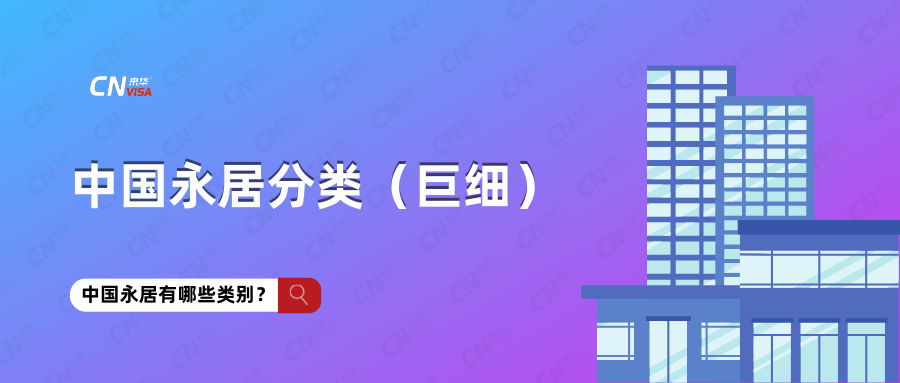 和很多在上海生活的外国申请人的沟通过程中了解到，经历了这次疫情，让很多在中国工作和生活的外国人对中国的国力和未来在中国持续工作和生活的动力和意愿大大增加了。加上目前中国所采取的旅行管制和签证禁令，对于持中国永居身份的外国人给予中国公民同等的待遇，让中国永居身份（即中国绿卡）持有人可以相对便利地出入境中国。当然，在疫情当下，无论是中国公民还是持中国绿卡的外国人，出入中国都需要遵守”非必要，非紧急，不旅行“的原则。外国人永久居留身份证使用便利之四：外国人永久居留身份证持有人在出入境时可享受中国公民相同的待遇，在疫情期间采取严格的入境限制政策时，外国人永久居留身份证持有人可以免办签证出入中国。想要全面了解中国永居居留身份证的政策，首先需要从申请资格上做一个全面的了解。目前在上海可以申请的中国永居居留身份证一共13个类别，其中：与工作相关的类别有9类；与投资相关的类别有1类；私人原因相关的有3类。对就业单位有特定要求或者要求提供政府批文的有8类，在工作相关类别中仅“就业人员”、“外籍华人博士”这2类对就业单位没有特定要求，更有普通适用性。对连续工作年限有要求的有7类：“就业人员”、“任职人员”、持加注“人才”类居留许可人员、“自贸区临港新片区就业人员”、在国家重点发展区域和“双创”区工作的外籍华人、“外籍优秀毕业生”、“投资人员”。对提交绿卡申请前在中国居住时间有明确要求的有5类：“就业人员”、“任职人员”、在国家重点发展区域和“双创”区工作的外籍华人、“夫妻团聚”、“亲属投靠”。对缴纳个税有具体金额要求的有2类：“就业人员”、“自贸区临港新片区就业人员”。对提供境外无犯罪记录有要求的有12类，除“亲子团聚”以外的所有类别都需要提供。对体检健康证明有要求的有10类，除“科研团队推荐人员”、“特殊人员”、“亲子团聚”以外都需要提供。
CNVISA是一家专注于外国人在华投资、公司注册、身份规划的专业服务机构。CNVISA有一支国际化的专业团队，专注于为有意向来华发展的外籍人士提供中国签证、工作许可、中国永居等身份服务。CNVISA汇集了丰富的行业经验，以及专业的技术服务。CNVISA专业解决客户外国投资移民需求，包括：外国企业来华投资、中短期签证服务、中国移民咨询、外商公司注册、外商财税规划等。CNVISA的服务团队拥有多年的中国投资与移民咨询经验，并且积累了上千组家庭的成功服务经验。CNVISA的服务团队不仅可以为客户提供全面的中国投资与移民咨询服务，而且能够提供具有针对性的、私人定制化的服务，以满足客户的各种需求。CNVISA力求为客户提供最完善的服务，通过一站式服务，为客户提供在华投资咨询、外商公司注册、中国长期身份等规划服务，让客户更加方便快捷地完成他们在华投资与移居需求。
更多外国人来华服务内容请持续关注CNVISA外国人来华服务平台。由于近期公众号规则调整，大家很可能无法第一时间收到我们的推送。所以如果你希望我们能正常出现在你的时间线，恐怕你要动起来设置个星标，然后读完了之后顺手点一下「在看」，记得哦。(本文章部分图片来源于互联网、版权归原作者所有，如涉及侵权请予以告知，我们会在24小时内删除相关内容。谢谢!)